ACKNOWLEDMENTFirst of all, the writer would like to say alhamdulillahirobbilalamin and thank giving for the grance given by Allah SWT. The Lord of all creatures until this  thesis can be completed. Then sholawat along with greetings to the great prophet Muhammad SAW as a role model for Muslims, hopefully we will get this intercession latter as the last day. In completing this thesis, the writer always gets support and motivation from many people. The writer would like to thanks them for the contributions they have made, they are :Dr. KRT. HardiMulyono K. Surbakti, the rector of Universitas Muslim Nusantara Al- Washliyah.DewiNurmala, S.S., MHum., the dean of Faculty of Letters. Harianto, S.S., M.S., Ph.D., the deputy dean of Faculty of  Letters.AyuMelatiNingsih, S.Pd., M.S., the head of English literature Study Program.RezkyKhoirinaTarihoran, S.S., M.A., the lecture of English Literature as the thesis advisor and who has helped to provide solution to every obstacle that existed in the completion of this thesis.All lecturers of the Faculty of Letters Uiversotas Muslim Nusantara Al- WashliyahThe most Important appreciation to my parents asspecialy for my mother  who always give full support for the completion of this thesis. And the last but not least, to all my friends who are both struggling to complete the thesis and give support to each other. This thesis may be far from perfect, so this thesis requires critiaism and suggestion so that it can be improved and become batter in the future. And lastly, the writer hope that this thesis can make a positive and educational contribution to all its readers. 						Medan,     December 2022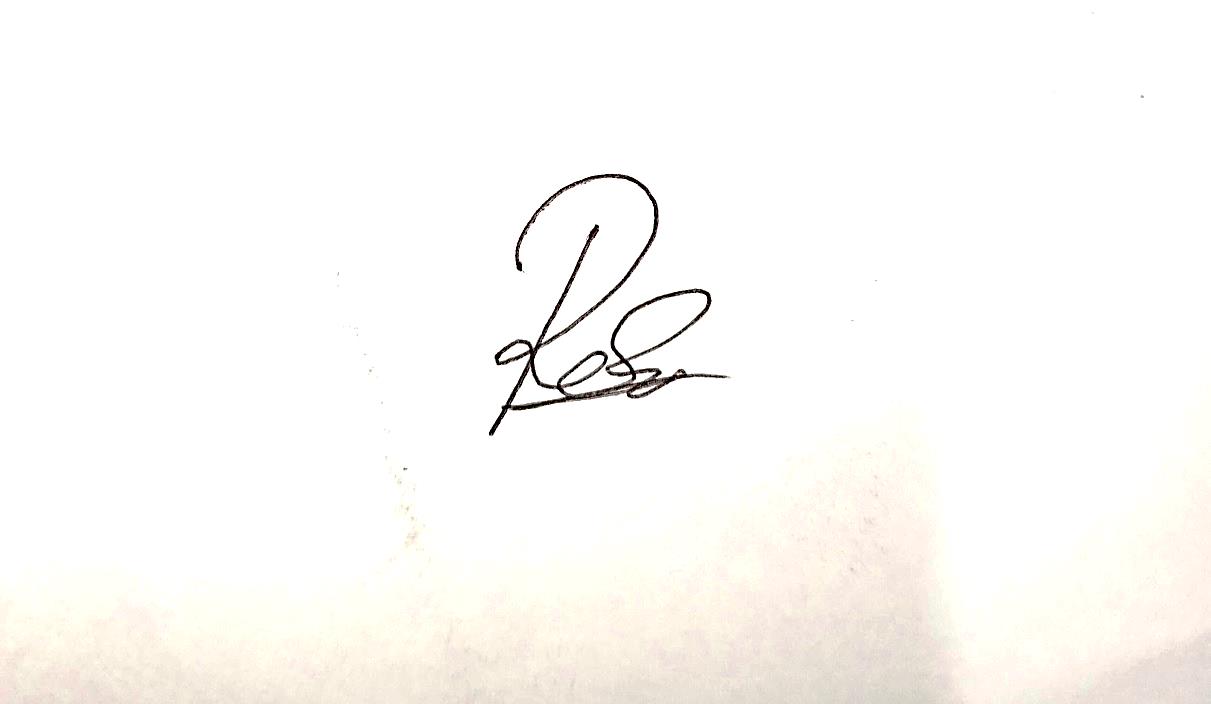 						Reffa Pratama